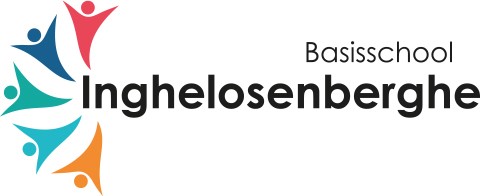 Informatiebrief groep 8 2023-2024